MILE HIGH HORSE RANCH 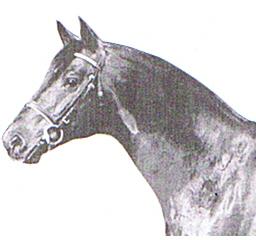                   Combined Derby & Dressage Schooling Show                               Saturday, September 2, 2017       Closing Postmarked By – Thurs., August 24, 2017                      Entry Form           ~MHHR~Mail completed entry form and check to the Secretary by the closing date. If room, late entries may be accepted with an additional $10 fee. Make checks payable to “Mile High Horse Ranch”.  For the Rules and Regulations, jump heights etc., see the MSEA Omnibus or go to www.milehighhorseranch.com Secretary: Marsha Penn, 18172-C East Arizona, Aurora, CO 80017,  E-mail: marshapn@msn.comRider and Horse Information: One horse per entry form.Rider Name (print)	______________________Under 18-Age:______Over 18 __ Address                  	_________________________________________________City, State, Zip       	_________________________________________________Home Phone        	_____________________Cell Phone: __________________Email Address      	_________________________________________________ Emergency Contact 	___________________ Emergency Contact Phone________Horse Name            	_________________________________________________A FREE LUNCH TICKET WITH EACH DERBY ENTRYFees – Choose level and write in appropriate fee amount. 2014 DRESSAGE TESTS			Division	           Dressage test		   FeeDerby Test           Elementary                    BN - A	             $65	$	__Derby Test           Beginner Novice           BN - B   	             $65	$	__Derby Test           Novice                           N - A	             $65	$	__Derby Test           Training                         T - A	             $65	$	__  Added X-C School if entered in Derby: -  -   -  -  -  -  -  -  -  -  -  $20 each	$	__   	      Circle Level - E  /  BN  /  N  /  TRSchool X-C if NOT entered in Derby: -  -  -  -  -  -  -  -  -  -  -  -  - $55            	$_______________   	     Circle Level – E  /  BN  /  N  /  TR School Dressage Test (if time) - Circle test(s) to ride -  -  -  -  -  -$15 each	$	__   	     BN Test A  /   BN Test B  /  N Test A  /  TR Test A Schooling Option – Horse with a companion. Not timed or assigned prizes.                  To ride after the Derby competition.                           $30 per horse	$_______________                    Stabling – Overnight per horse (circle) Fri / Sat ($20@)  /  Day corral  ($10)	$	__Late Fee – Postmarked after Thurs, August 24, 2017 	   	$15	$_____________Office Fee Per Horse/RiderCombo (Please make separate check)$15	$     15.00________Total Fees: 	(PLEASE WRITE TWO CHECKS)		$_____________         If rider cancels after the closing date, entry will not be refunded unless we can fill the slot.Liability Release: I, the undersigned, do hereby state that I have read and understand the following: 1) It is my choice to participate in riding and inherent risks associated with it and equine activities in general. 2) I hereby indemnify and hold harmless Mile High Horse Ranch, Inc., management and staff of this activity and anyone else associated with this activity in case of injuries to me or my horse.Rider Signature 	Under 18 – Signature of parent or guardian:								FYI	If you are entered in the Derby, your first dressage ride and your first cross-country round at the same level will count for the Derby results. You can enter one (1) level below as a schooling round. Example: You can enter a schooling round at Elementary and compete in the Derby at BN, but if you ride twice in the BN Dressage or X-C, your first ride will count for the Derby results.	Please note: No more than two rounds of cross-country per horse.	Dressage: The dressage will be outside in the upper arena. Please park in the upper pasture – follow signs past the hay shed and up the hill.	The new water jump will be part of the Derby courses. 	Schooling Option: If you have a super green horse and want to ride with another person as in a pair pace to train your horse on the X-C, your round won’t apply for the Derby and will only cost $30 per horse plus the office fee. Any fences on the course may be taken or omitted and you will not be timed or scored.JUMP FAULTS: 	1st refusal on the same fence – 4 faults, 2nd – 8 faults, 3rd – Elimination, but can continue	3 refusals allowed on the entire course – 4th refusal – Elimination, but allowed to continue	Knock down a stadium jump rail – 4 faults	Rider falls off – Elimination. May not continue.	Take a warm-up jump the wrong way – 4 time faults will be added to score.SCHOOLING: Come school the X–C with an insured instructor ($25 per horse) except the week preceding each Derby weather permitting. Have your instructor call 303-929-0360 or e-mail vandaw@comcast.net to make an appointment. If you don’t have an instructor and want to come school, our trainer, Lynn Klisavage will work with you. We have lots of new fun jumps (more than 20 at each level E - T) including a water complex, ditches, banks and narrows. We now have many Prelim fences to school.